UNITING CHURCH IN AUSTRALIA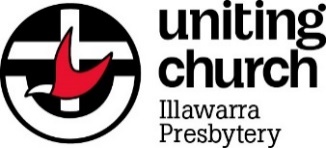 PRESBYTERY OF ILLAWARRAABN:   74 041 246 188Focused on God’s Mission – Providing Leadership – Growing DiscipleshipINFORMATION - CHEMICAL REGISTERLabellingIf the manufacturer’s label on a chemical is undamaged you do not need to add any additional labels to a chemical.It is a National Work Health and Safety requirements for a business or church correctly label any hazardous chemical that is used, handled or stored on the premises. It is NOT recommended that you transfer or decant chemicals into another container. If you were to do so you would need to include a list of information, see this webpage for what to include https://www.safeworkaustralia.gov.au/system/files/documents/1909/model-cop-labelling-of-workplace-hazardous-chemicals.pdfUsers of chemicals in workplaces need to able to identify any hazards associated chemicals. Correct labelling helps people determine the classification of the chemical and take appropriate steps to eliminate or minimise the risks.It is also a requirement that containers that are labelled for holding a hazardous chemical are used only for the use, handling or storage of the hazardous chemical. Safety data sheetshttps://www.safeworkaustralia.gov.au/safety-topic/hazards/chemicals/safety-data-sheetsA Safety Data Sheet (SDS) is a document that provides health and safety information about products, substances or chemicals that are classified as hazardous substances or dangerous goods. If you buy one of these products, it should come with an SDS.SDSs tell youthe product (its name, ingredients and properties) who manufactured or imported it how the product can affect your health how to use and store it safelywho manufactured or imported ithow the product can affect your healthhow to use and store it safelyEmployers' responsibilitiesEmployers using or storing dangerous goods or hazardous substances on their premises must ensure that:they obtain an up-to-date SDS for each of these productstheir employees, contractors and emergency services personnel have access to the SDSColour coding the chemical containers and the Safety Data Sheet so they can be easily matched is advised.Chemical checks and updates should be done annually.A master register should be kept on file and also retained within the chemical storage area.Chemicals without an SDS should be disposed of. Chemicals older than 5 years should be disposed of.